								          10.09.2021    259-01-04-257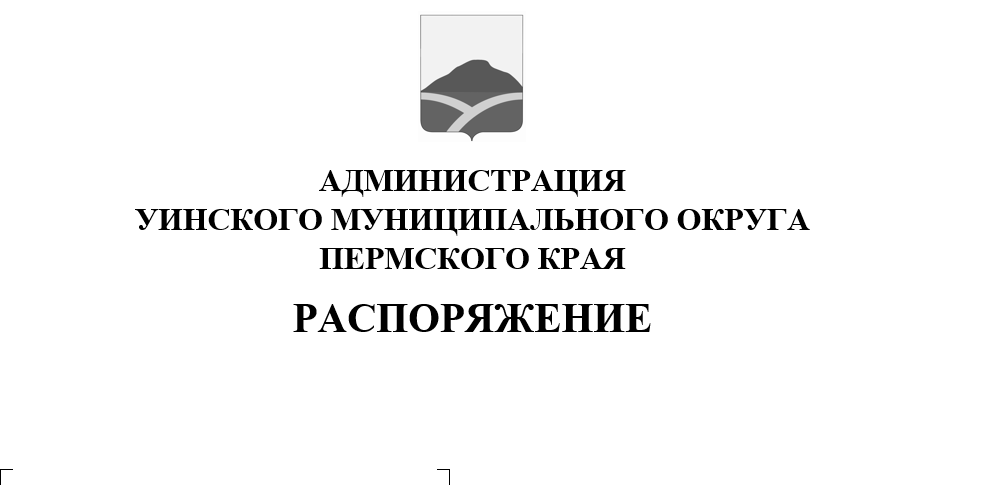 	В связи с проведением 15  сентября 2021 года сельскохозяйственной ярмарки « Осень-2021» и  руководствуясь Федеральными законами от 10 декабря 1995 года N 196-ФЗ "О безопасности дорожного движения", от 8 ноября 2007 года N 257-ФЗ "Об автомобильных дорогах и о дорожной деятельности в Российской Федерации и о внесении изменений в отдельные законодательные акты Российской Федерации", Уставом Уинского муниципального округа Пермского краяВременно ограничить движение автомобильного транспорта:15 сентября 2021 года с 10:00 до 15:00 на территории Уинскогомуниципального округа, а именно в с. Уинское:- от дома № 4 по ул. Ленина до дома № 8а;- ул. Коммунистическая от дома 1 до ул. Октябрьская дом 9;- ул. Советская от дома 3 до дома 11;2. Рекомендовать  МКУ «Управлению  по благоустройству Уинского муниципального округа» обеспечить временную установку  ограждающих конструкций  на период проведениясельскохозяйственной ярмарки « Осень-2021» в соответствии с п.1.1 настоящего распоряжения.3. Рекомендовать ОГИБДД Отделение МВД России по Уинскому муниципальному округу  в указанный период обеспечить прекращение движения транспортных средств.4. Настоящее распоряжение вступает в силу со дня подписания. Подлежит опубликованию в печатном средстве массовой информации газете «Родник-1» и размещению на сайте администрации Уинского муниципального округа в сети «Интернет».5. Контроль над исполнением распоряжения возложить на заместителя главы администрации Уинского муниципального округа Пермского края Матынову Ю.А.Глава муниципального округа-	глава администрации Уинскогомуниципального округа                                                                А.Н. Зелёнкин